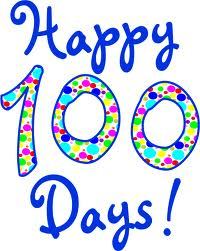 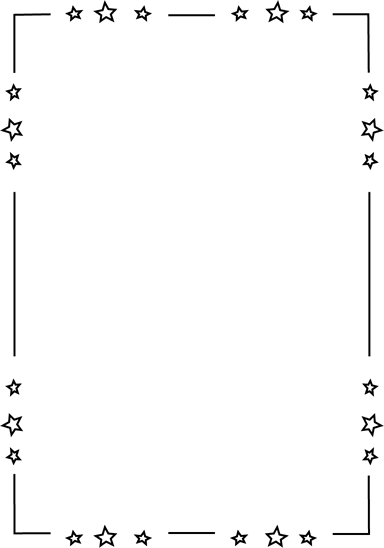 What can you do in 100 seconds?How many jumping jacks?			Estimate ____ Actual ____How many one-handed catches with a tennis ball?			Estimate ____ Actual ____How many partner catches with a tennis ball? (1 meter apart)	Estimate ____ Actual ____How many baskets with a paper ball?	Estimate ____ Actual ____How many paper cups stacked?		Estimate ____ Actual ____ Other: _____________________	Estimate ____ Actual ____Other: _____________________	Estimate ____ Actual ____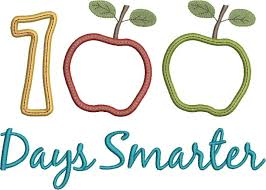 